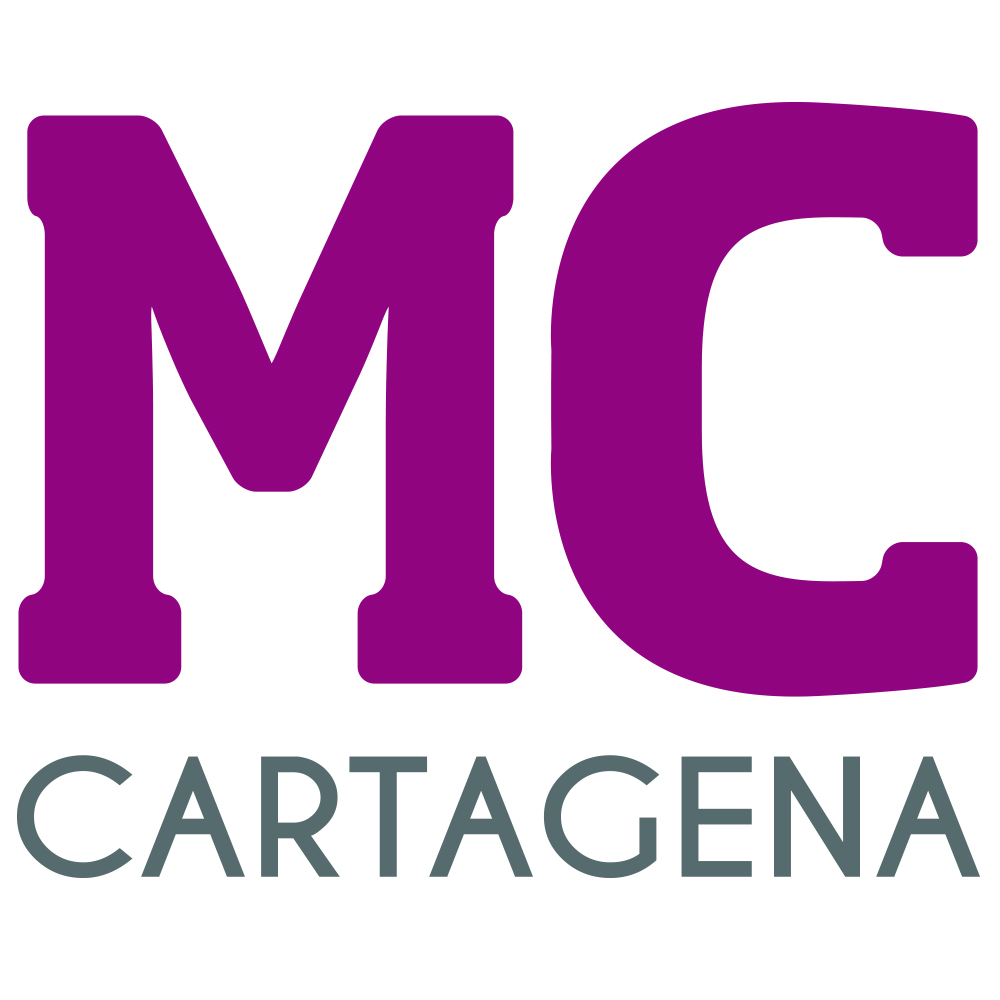 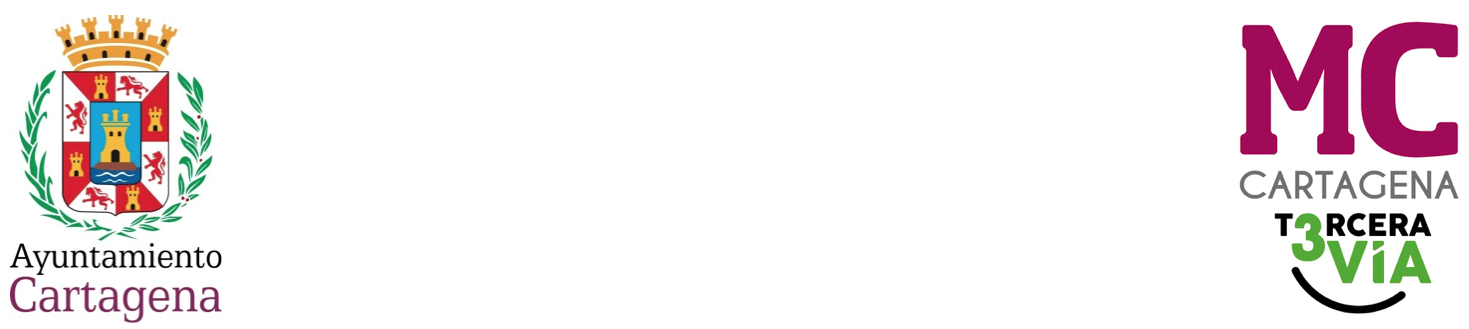 PREGUNTA QUE PRESENTA MARÍA ANTONIA PÉREZ GALINDO, CONCEJAL DEL GRUPO MUNICIPAL MC CARTAGENA, SOBRE `PLAZA CRONISTA CASAL EN BARRIADA VIRGEN DE LA CARIDAD´¿Cuándo piensa el Gobierno local dar una solución a las deficiencias existentes en la plaza Cronista Casal, de la Bda. Virgen de La Caridad, por hundimiento del terrazo de parte de su superficie y que son un riesgo para los viandantes, sobre todo para las personas mayores? Del mismo modo y en esta misma plaza, ¿cuándo pondrá solución a la demanda vecinal de remodelar el único alcorque existente, dándole parte del mismo a la superficie de la plaza y adaptar el resto al único árbol existente?Cartagena, a 10 de abril de 2024.Fdo. Jesús Giménez Gallo                          Fdo. María Antonia Pérez GalindoPortavoz Grupo municipal  MC.                     Concejal del Grupo municipal MC. A LA ALCALDÍA – PRESIDENCIA DEL EXCMO. AYUNTAMIENTO DE CARTAGENA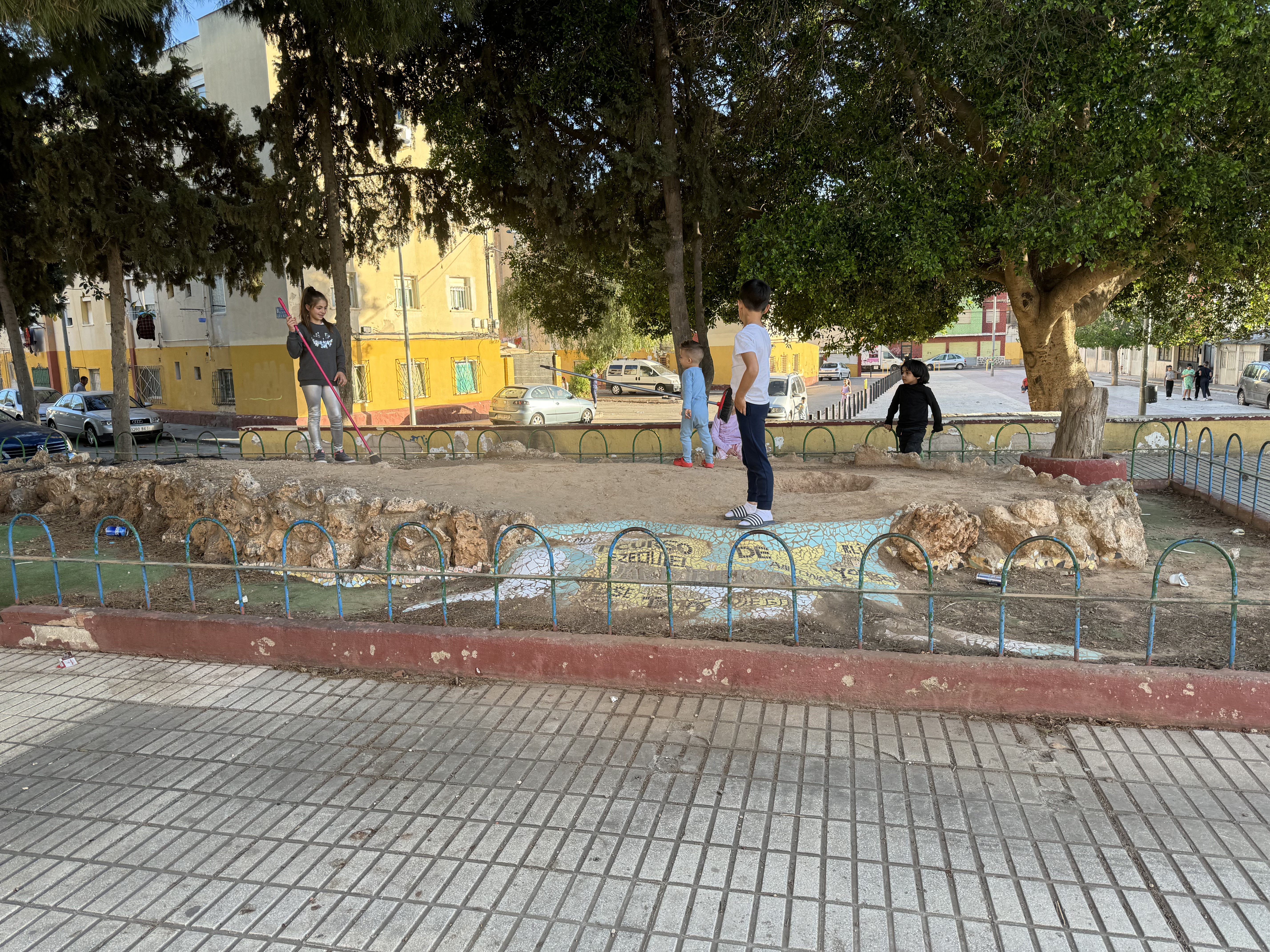 